МУНИЦИПАЛЬНОЕ ОБРАЗОВАНИЕ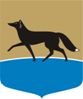 ГОРОДСКОЙ ОКРУГ ГОРОД СУРГУТДУМА ГОРОДА СУРГУТАРЕШЕНИЕПринято на заседании Думы 16 февраля 2017 года№ 73-VI ДГО внесении изменения в решение Думы города от 27.02.2007 
№ 173-IV ДГ «О Положении о порядке материально-технического и организационного обеспечения деятельности органов местного самоуправления города Сургута»В целях приведения муниципальных правовых актов в соответствие 
с действующим законодательством, руководствуясь статьёй 31 Устава муниципального образования городской округ город Сургут 
Ханты-Мансийского автономного округа – Югры, Дума города РЕШИЛА:Внести в решение Думы города от 27.02.2007 № 173-IV ДГ 
«О Положении о порядке материально-технического и организационного обеспечения деятельности органов местного самоуправления города Сургута» (в редакции от 07.10.2008 № 434-IV ДГ) изменение, дополнив пункт 2 
статьи 2 приложения к решению подпунктом 6 следующего содержания:«6)	изготовление служебных удостоверений, удостоверений, выдаваемых помощникам, осуществляющим свою деятельность 
на непостоянной основе, депутатов Думы города, обеспечивающим деятельность лиц, замещающих муниципальные должности».Председатель Думы города_______________ Н.А. Красноярова«20» февраля 2017 г.Глава города_______________ В.Н. Шувалов«22» февраля 2017 г.